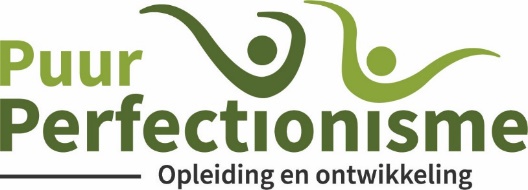 Inschrijfformulier specialisatie Opleiding tot Perfectionismecoach.
De onderstaande gegevens worden overgenomen op het certificaat, na het succesvol afsluiten van de opleiding.Aanhef*				:Achternaam				:Voorna(a)m(en)			:Geboortedatum			:Geboorteplaats				:Adres					:Postcode + woonplaats			:Telefoon 				:E-mailadres				:Beroep/Opleiding			:

0    Ik ga akkoord met de algemene voorwaarden.
0    Ik ga akkoord met de privacyverklaringToevoegen: Recent curriculum vitae
                      Korte motivatie m.b.t. het volgen van deze opleidingNaam:                                                      Handtekening:				Plaats en Datum:De Inschrijving is definitief na ontvangst van de opleidingskosten. Je ontvangt voor betaling een factuur. De opleidingskosten moeten voldaan worden voor aanvang van de opleiding nadat het signaal is afgegeven dat je bent toegelaten tot de opleiding en er voldoende deelnemers zijn. Je kunt het bedrag volledig voldoen of in twee termijnen. Je kunt de wijze van betaling aangeven op onderstaand formulier. 

0 Ik betaal het bedrag van € 4600,- incl. btw in één keer.
0 Ik betaal het bedrag van € 4600,- incl. btw in twee termijnen.Factuurgegevens persoon:
(Invullen wanneer je de opleiding zelf bekostigd)Aanhef					:Voorletters				:Achternaam				:Adresgegevens				:Woonplaats				:E-mailadres				: Factuurgegevens Organisatie	
(Invullen wanneer de organisatie de opleiding bekostigd)		Naam Organisatie			:

Ten name van 				:

Factuuradres				:Emailadres voor factuur		:Speciale vermelding			:__________________________________________________________________________________In te vullen door Puur Perfectionisme:Datum van ontvangst inschrijving:Opleidingsnummer: 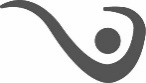 